WYKAZ  PODRĘCZNIKÓW  NA  ROK  SZKOLNY  2018/2019   PROFIL MATEMATYCZNO-EKONOMICZNY IIIA (rozszerzenie z informatyki, matematyki, geografii*/fizyki*)* przedmioty raelizowane w grupach (ze względu na wybrane rozszerzenia)PrzedmiotKlasaAutor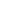 TytułWydawcaGeografia*IIIATomasz Rachwał Oblicza geografii. Zakres rozszerzony cz. 2Nowa EraGeografia*IIIAMarek Więckowski, Roman Malarz Oblicza geografii. Zakres rozszerzony cz. 3Nowa EraInformatykaIIIAGrażyna KobaInformatyka dla szkół ponadgimnazjalnych. Zakres rozszerzonyMiGraMatematykaIIIAM. Antek, K. Belka, P. GrabowskiProsto do matury 3. Podręcznik do matematyki 
dla szkół ponadgimnazjalnych.  Zakres podstawowy i rozszerzony.Nowa EraHistoria i społeczeństwoIII AM. Markowicz, O. Pytlińska, 
A. WyrodaHistoria i społeczeństwo. Wojna i wojskowość. Podręcznik do  liceum i technikum.WSiPFizyka*IIIAM. Braun, A. Seweryn-Byczuk, K. Byczuk, 
E. WójtowiczZrozumieć fizykę 3. Podręcznik dla szkół ponadgimnazjalnych. Zakres rozszerzony.Nowa EraJęzyk polskiIII AD. Chemperek., A.KalbarczykJęzyk polski. Zrozumieć tekst - zrozumieć człowieka. Liceum i technikum, zakres podstawowy i rozszerzony, część 3WSiPJęzyk angielski - grupa podstawowaIIIAH. Umińska, B. Hastings, D. Chandler, H. Mrozowska Longman Repetytorium maturalne - poziom podstawowy - Edycja niewieloletniaPearsonJęzyk angielski- grupa rozszerzonaIIIAM. Umińska, B. Hastings, D. Chandler Longman Repetytorium maturalne - poziom rozszerzony - Edycja wieloletniaPearsonJęzyk niemieckiIIIAA. Kryczyńska-PhamFokus 3. Język niemiecki. Podręcznik dla szkół ponadgimnazjalnych. Zakres podstawowy.WSiPJęzyk hiszpańskiIIIAMałgorzata Spychała, Xavier Pascual LópezDescubre curso de español A1.2/A2 DRACOJęzyk rosyjskiIIIAInformacja o podręczniku podana zostanie na początku roku szkolnego 
Informacja o podręczniku podana zostanie na początku roku szkolnego 
